В рамках месячника по профилактике природно-очаговых инфекций в СРЦдН Малопургинского района проведены ряд мероприятий с участием воспитанников и сотрудников центра.Целью месячника стало сформировать и закрепить знания о природной очаговости и воспитать у детей ценное отношение к своему здоровью.Воспитанники используя интернет ресурсы оформили стенд с информацией о природно-очаговых болезнях в том числе о бешенстве, клещевом энцефалите и геморрагической лихорадке.Также разработаны буклеты-памятки с мерами профилактики природно-очаговых болезней для воспитанников центра и их родителей с целью ознакомления и изучения.24 апреля было проведено итоговое занятие в форме видеолектория, где воспитанникам в красочной и доступной форме изложен материал о болезнях, вызванных природно-очаговыми инфекциями. Дети активно приняли всю информацию, участвовали в дискуссиях. Цель месячника достигнута. 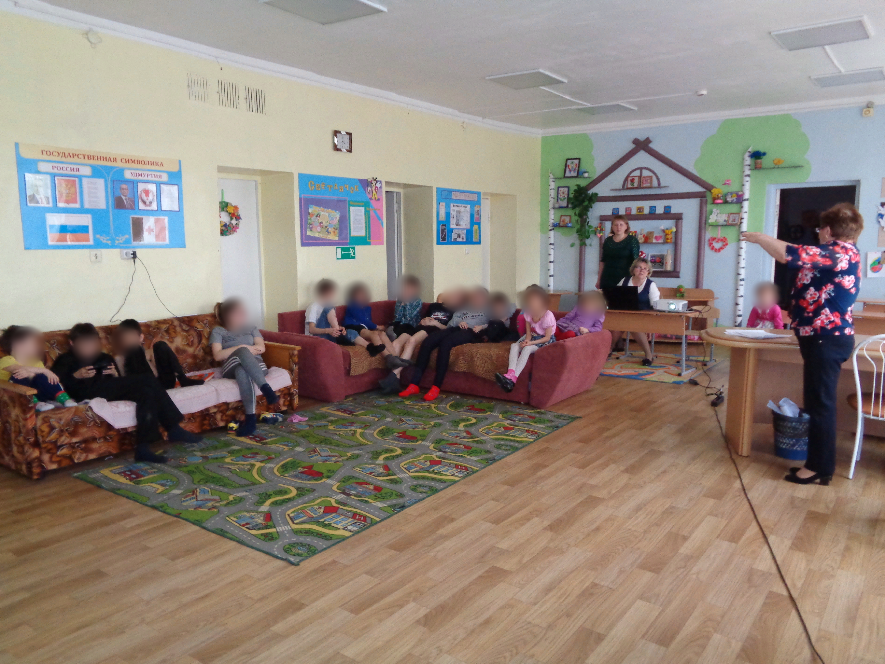 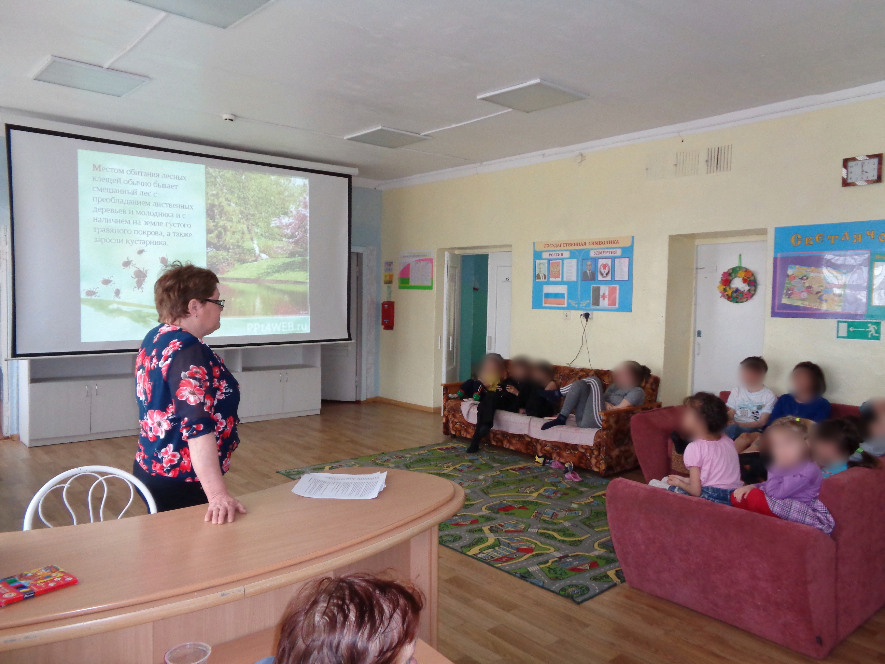 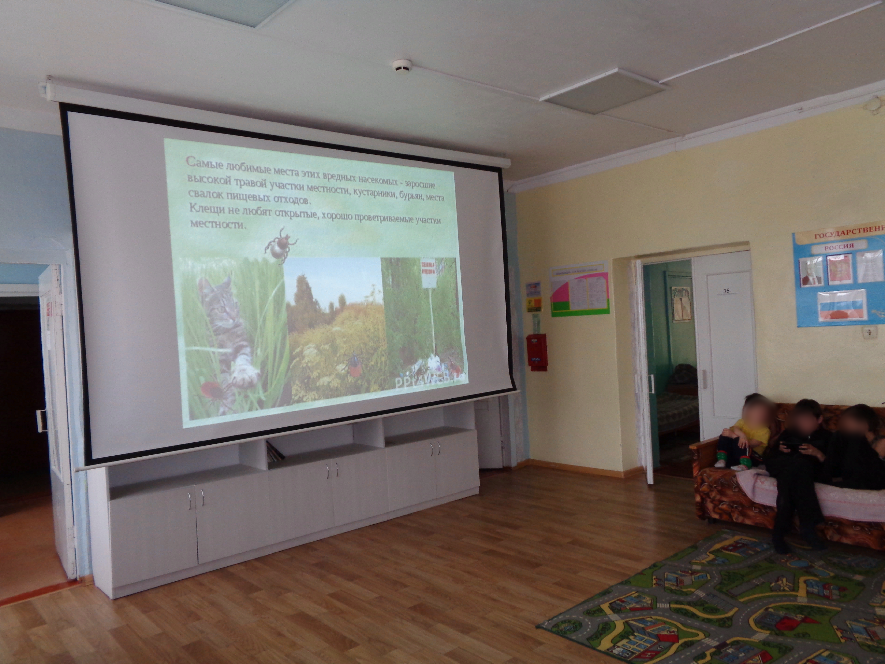 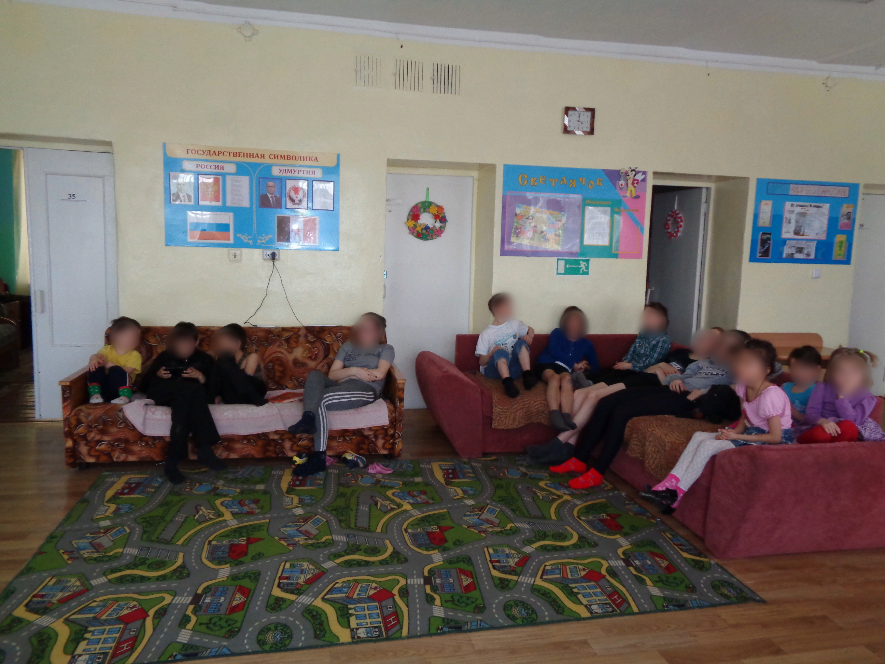 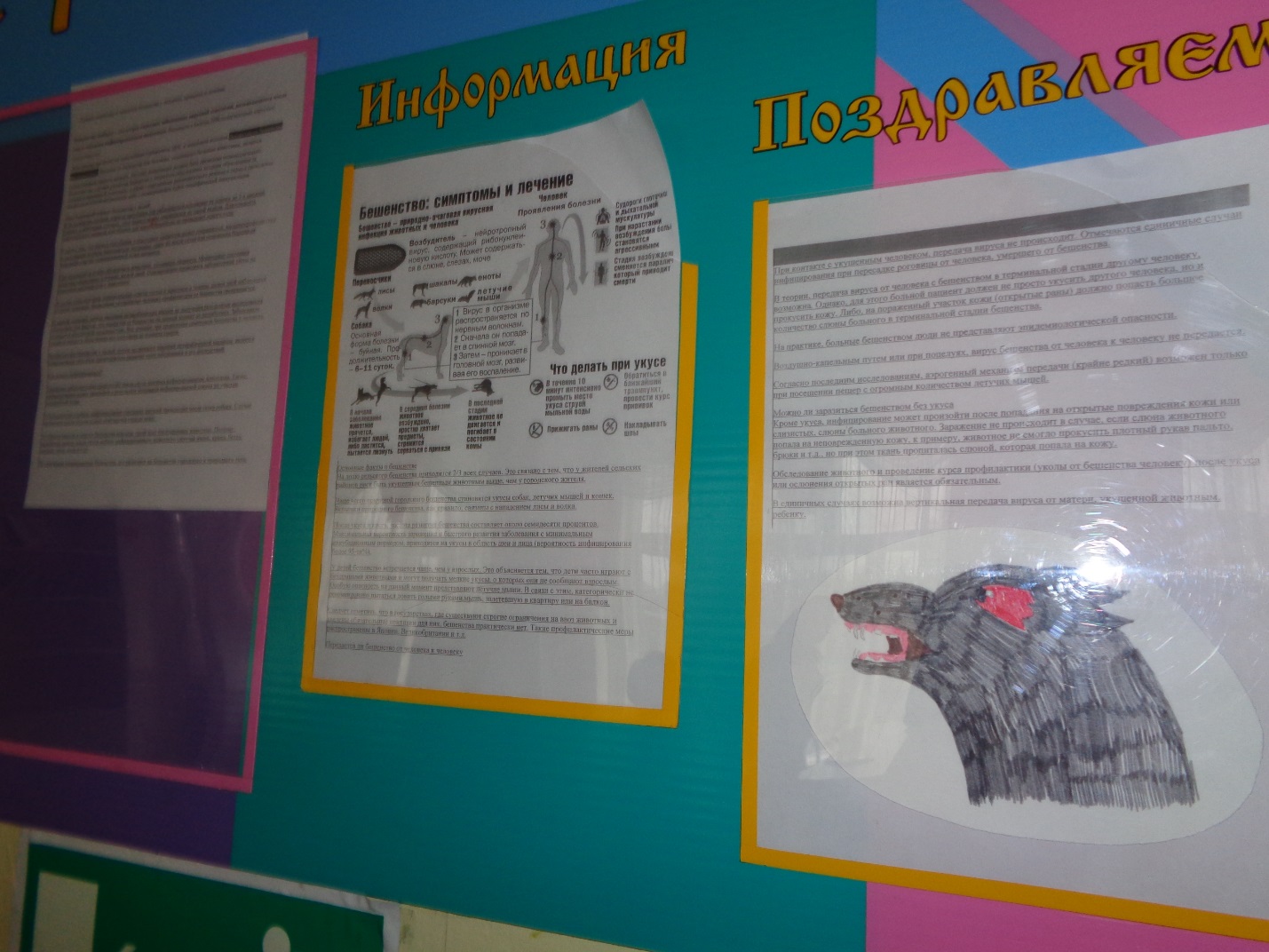 